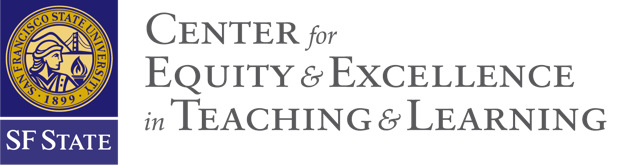 Affordable Learning: SF State ResourcesACCESSIBILITYAccessible Media Quick ConverterThe Accessible Media Quick converter can be used to quickly convert your electronic files into popular accessible formats for example:AudioDocPDFe-booksFor more information on what the tool does, please view this YouTube video of Sensus Access.LIBRARYJ. Paul Leonard LibraryOneSearch Online Articles, Magazines & JournalseBookseBook TextbooksJournal DatabasesSF State Streaming ServicesKanopy: Streaming video platform that offers movies, documentaries, international cinema, classic cinema, independent films, and educational videos.SOFTWARESF State SoftwareMicrosoft Office 365 and Windows for StudentsStudents enrolled full-time or part-time are eligible for a FREE version of Microsoft Office 365.Adobe Creative Cloud (CC)Adobe Creative Cloud is a set of applications and services from Adobe Inc. Users have access to a collection of 20+ desktop and mobile apps.MULTIMEDIADIVADigital information virtual archive  (DIVA) is an open digital collections archive built and managed by Academic Technology at San Francisco State University. It combines unique media, scholarly materials, and hidden treasures from the campus’s historic local impact. DIVA makes it easy for faculty or groups to establish digital collections accessible to colleagues, students, or the world.Other ResourcesARTThe Met’s CollectionDiscover over 375,000 high-resolution art images categorized by artist, material, geography and period (No Rights reserved).National Gallery of Art ImagesSearch over 45,000 high-resolution art images available to scholar, educators and the general public to support academic research and teaching by nurturing artistic appreciation.The Rijkmuseum (Netherlands)View over 300,000 high-resolution art images searchable by artist, material, geography, period, color and technique (No Rights Reserved).The MOMA Exhibitions HistoryDiscover the digital archive of the Museum of Modern Art’s exhibition history, including primary documents, an index of participating artists and catalogues. Please note: the MOMA’s Art Collection is separate and is neither free nor open.LIBRARYDigital Public Library of AmericaSearch through photographs, oral histories, museum objects, artwork and government documents in a library that strives to maximize access to shared history, culture and knowledge. San Francisco Public LibrarySF State students may receive a free library card. A San Francisco Public Library card opens the door to a world of information and entertainment. In addition to borrowing books, LPs, and museum passes, your card allows you to download digital media, use electronic databases, take online classes, use library computers, and more. COURSE MATERIALSMERLOTxHowever you learn, MERLOTx can help with FREE Learning Resources and Services! MERLOTx is a student portal, created to help students easily find almost 70,000 quality online learning resources across a wide range of disciplines to support their learning goals.MULTIMEDIACreative CommonsSearch available literary works, videos, photos, audio, scientific research and more using.ArchiveA non-profit library of millions of free books, movies, software, music, websites, and more.RESEARCHBentham OpenBrowse journal articles in diverse scientific subject areas.Directory of Open Access JournalsDiscover open access journals in over 80 languages, representing 124 different countries.MedEdSearch through peer-reviewed health education resources.PubMed Central (PMC)View a free full-text archive of biomedical and life sciences journal literature, available from the National Institutes of Health’s National Library of Medicine (NIH/NLM).STOCKPHOTOSMorguefileDiscover over 400,000 free stock photos available for commercial use.Visual HuntSearch for accessible high quality stock photos.FreepikMillions of free photos and graphic resources. All that you need for your Creative Projects.Flickr Creative CommonsMany Flickr users have chosen to offer their work under a Creative Commons license, and you can browse or search through content under each type of license.UnsplashOver 2 million free high-resolution images brought to you by the world’s most generous community of photographers.PexelsFree stock photos you can use everywhere.PixabayFind your perfect free image or video to download and use for anything.TEXTBOOOKSBC Campus Open EdView a collection of open textbooks applicable to courses with high-enrollment, including trade and tourism.Bookboon.comBrowse through eTextbooks in multiple disciplines that are free with ads; initial download requires an email address.Community College Consortium for Open Educational ResourcesBrowse an index of online textbooks categorized by department.Cool 4 EdSearch open textbooks and course materials across disciplines, sponsored by a collaboration between the CSU, UC and CCC.Khan AcademyView free practice exercises and instructional videos on different topics, including science, math, history, art history, economics and more. MIT Open Course WareBrowse math, engineering and science textbooks, categorized by department (free and purchase required resources).Open Stax CollegeBrowse limited and high-quality selection of open textbooks, modules and pages for large, intro courses.Open Stax CNX LibraryBrowse through a digital ecosystem that offers resources in the format of books, course notes, or small collections covering a variety of disciplines. Open Textbook Library View peer reviewed and open licensed textbooks in multiple disciplines. Saylor AcademySearch through approximately 100 downloadable open textbooks, using either ctrl+F for PC or cmd+F for Mac.Skills CommonsSkillsCommons is a free and open online library containing free and open learning materials and program support materials for job-driven workforce development.